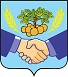 Российская Федерация                       СОБРАНИЕ ПРЕДСТАВИТЕЛЕЙсельского поселенияНОВОСПАССКИЙ
муниципального района ПриволжскийСамарской областиЧЕТВЕРТОГО СОЗЫВАР е ш е н и е  № 95/159от «26»  декабря  2023 годаОБ УСТАНОВЛЕНИИ СТАВОК НАЛОГА НА ИМУЩЕСТВО ФИЗИЧЕСКИХ ЛИЦ НА ТЕРРИТОРИИ СЕЛЬСКОГО ПОСЕЛЕНИЯ НОВОСПАССКИЙМУНИЦИПАЛЬНОГО РАЙОНА ПРИВОЛЖСКИЙ САМАРСКОЙ ОБЛАСТИ НА 2024 ГОДНа основании статей 12,15 части первой и главы 32 части второй Налогового кодекса Российской Федерации Собрание представителей сельского поселения Новоспасский муниципального района Приволжский Самарской области решило:1. Установить на территории сельского поселения Новоспасский муниципального района Приволжский Самарской области налог на имущество физических лиц и определить ставки налога в зависимости от кадастровой стоимости объектов налогообложения в следующих размерах:Налоговая ставка в отношении объектов налогообложения, включенных в перечень, определяемый в соответствии с пунктом 7 статьи 378.2 Налогового кодекса Российской Федерации, объектов налогообложения, предусмотренных абзацем вторым пункта 10 статьи 378.2 Налогового кодекса Российской Федерации не может превышать следующих значений:1.1. Налоговые льготы в отношении объектов недвижимого имущества, налоговая база по которым определяется как их кадастровая стоимость.        Установить на территории сельского поселения Новоспасский муниципального района Приволжский Самарской области налог на имущество физических лиц, объекты налога на имущество физических лиц регламентированы ст.401 НК РФ, определить ставки налога в зависимости от кадастровой стоимости объектов налогообложения в следующих размерах: Не признается объектом налогообложения имущество, входящее в состав общего имущества многоквартирного дома. 2. Налоговые льготы предоставляются в отношении всех объектов недвижимого имущества при одновременном соблюдении следующих условий:1) налогоплательщик - индивидуальный предприниматель, средняя численность работников которого не превышает 100 человек и доходы которого по данным бухгалтерского учета в 2018 году без учета налога на добавленную стоимость не превысили 60 млн. рублей, в последующие годы – с учетом утвержденного на соответствующий год коэффициента-дефлятора;2) за отчетный и (или) налоговый период средняя заработная плата работников составила не менее 2 прожиточных минимумов в месяц, утвержденных постановлением Правительства Самарской области;3) в текущем налоговом периоде 80% доходов индивидуального предпринимателя, от всех доходов, определенных по данным бухгалтерского учета, являются доходами, получаемыми по видам экономической деятельности, не относящимся к разделу J (Финансовая деятельность), классу 70 раздела K (Операции с недвижимым имуществом) и разделу C (Добыча полезных ископаемых) в соответствии с Общероссийским классификатором видов экономической деятельности, принятым постановлением Госстандарта России от 06.11.2001 № 454-ст.»3. Право на налоговую льготу имеют следующие категории налогоплательщиков:1) Герои Советского Союза и Герои Российской Федерации, а также лица, награжденные орденом Славы трех степеней;2) инвалиды I и II групп инвалидности;3) инвалиды с детства;4) участники гражданской войны, Великой Отечественной войны, других боевых операций по защите СССР из числа военнослужащих, проходивших службу в воинских частях, штабах и учреждениях, входивших в состав действующей армии, и бывших партизан, а также ветераны боевых действий;5) лица вольнонаемного состава Советской Армии, Военно-Морского Флота, органов внутренних дел и государственной безопасности, занимавшие штатные должности в воинских частях, штабах и учреждениях, входивших в состав действующей армии в период Великой Отечественной войны, либо лица, находившиеся в этот период в городах, участие в обороне которых засчитывается этим лицам в выслугу лет для назначения пенсии на льготных условиях, установленных для военнослужащих частей действующей армии;6) лица, имеющие право на получение социальной поддержки в соответствии с Законом Российской Федерации от 15 мая 1991 года N 1244-I «О социальной защите граждан, подвергшихся воздействию радиации вследствие катастрофы на Чернобыльской АЭС», в соответствии с Федеральным законом от 26 ноября 1998 года N 175-ФЗ «О социальной защите граждан Российской Федерации, подвергшихся воздействию радиации вследствие аварии в 1957 году на производственном объединении «Маяк» и сбросов радиоактивных отходов в реку Теча» и Федеральным законом от 10 января 2002 года N 2-ФЗ «О социальных гарантиях гражданам, подвергшимся радиационному воздействию вследствие ядерных испытаний на Семипалатинском полигоне»;7) военнослужащие, а также граждане, уволенные с военной службы по достижении предельного возраста пребывания на военной службе, состоянию здоровья или в связи с организационно-штатными мероприятиями, имеющие общую продолжительность военной службы 20 лет и более;8) лица, принимавшие непосредственное участие в составе подразделений особого риска в испытаниях ядерного и термоядерного оружия, ликвидации аварий ядерных установок на средствах вооружения и военных объектах;9) члены семей военнослужащих, потерявших кормильца, признаваемые таковыми в соответствии с Федеральным законом от 27 мая 1998 года N 76-ФЗ «О статусе военнослужащих»;10) пенсионеры, получающие пенсии, назначаемые в порядке, установленном пенсионным законодательством, а также лица, достигшие возраста 60 и 55 лет (соответственно мужчины и женщины), которым в соответствии с законодательством Российской Федерации выплачивается ежемесячное пожизненное содержание;11) граждане, уволенные с военной службы или призывавшиеся на военные сборы, выполнявшие интернациональный долг в Афганистане и других странах, в которых велись боевые действия;12) физические лица, получившие или перенесшие лучевую болезнь или ставшие инвалидами в результате испытаний, учений и иных работ, связанных с любыми видами ядерных установок, включая ядерное оружие и космическую технику;13) родители и супруги военнослужащих и государственных служащих, погибших при исполнении служебных обязанностей;14) физические лица, осуществляющие профессиональную творческую деятельность,  в отношении специально оборудованных помещений, сооружений, используемых ими исключительно в качестве творческих мастерских, ателье, студий, а также жилых домов, квартир, комнат, используемых для организации открытых для посещения негосударственных музеев, галерей, библиотек, — на период такого их использования;15) физические лица — в отношении хозяйственных строений или сооружений, площадь каждого из которых не превышает 50 квадратных метров и которые расположены на земельных участках, предоставленных для ведения личного подсобного, дачного хозяйства, огородничества, садоводства или индивидуального жилищного строительства.    Налоговая льгота предоставляется в размере подлежащей уплате налогоплательщиком суммы налога в отношении объекта налогообложения, находящегося в собственности налогоплательщика и не используемого налогоплательщиком в предпринимательской деятельности.Налоговая льгота предоставляется в отношении следующих видов объектов налогообложения:1) квартира или комната;2) жилой дом;3) помещение или сооружение, указанные в подпункте 14 пункта 1 статьи 407 Налогового кодекса РФ;4) хозяйственное строение или сооружение, указанные в подпункте 15 пункта 1 статьи 407 Налогового кодекса РФ;5) гараж или машино-место. Налоговая льгота не предоставляется в отношении объектов налогообложения, указанных в подпункте 2 пункта 2 статьи 406 Налогового Кодекса РФ.     Физические лица, имеющие право на налоговые льготы, установленные законодательством о налогах и сборах, представляют в налоговый орган по своему выбору заявление о предоставлении налоговой льготы, а также вправе представить документы, подтверждающие право налогоплательщика на налоговую льготу.Подтверждение права налогоплательщика на налоговую льготу осуществляется в порядке, аналогичном порядку, предусмотренному пунктом 3 статьи 361.1 Налогового Кодекса.Форма заявления о предоставлении налоговой льготы и порядок ее заполнения, формат представления такого заявления в электронной форме утверждаются федеральным органом исполнительной власти, уполномоченным по контролю и надзору в области налогов и сборов.      Уведомление о выбранных объектах налогообложения, в отношении которых предоставляется налоговая льгота, представляется налогоплательщиком в налоговый орган по своему выбору до 1 ноября года, являющегося налоговым периодом, начиная с которого в отношении указанных объектов применяется налоговая льгота.Налогоплательщик, представивший в налоговый орган уведомление о выбранном объекте налогообложения, не вправе после 1 ноября года, являющегося налоговым периодом, представлять уточненное уведомление с изменением объекта налогообложения, в отношении которого в указанном налоговом периоде предоставляется налоговая льгота.При непредставлении налогоплательщиком, имеющим право на налоговую льготу, уведомления о выбранном объекте налогообложения налоговая льгота предоставляется в отношении одного объекта налогообложения каждого вида с максимальной исчисленной суммой налога.Форма уведомления утверждается федеральным органом исполнительной власти, уполномоченным по контролю и надзору в области налогов и сборов.4. Опубликовать настоящее решение в информационном бюллетене «Вестник сельского поселения Новоспасский» и на сайте сельского поселения Новоспасский муниципального района Приволжский Самарской области в сети «Интернет».5. Настоящее решение вступает в силу со дня его официального опубликования и распространяет свое действие на правоотношения, возникшие с 1 января 2024 года.Председатель Собрания Представителейсельского поселения Новоспасскиймуниципального района ПриволжскийСамарской области                                                                           Н.В.Илларионова    Глава сельского поселения Новоспасский муниципального района ПриволжскийСамарской области                                                                             А.В.ВерховцевВид объекта налогообложения Ставка налога  Жилые дома; жилые помещения; объекты незавершенного строительства в случае, если проектируемым назначением      таких объектов является жилой дом; единые недвижимые комплексы, в состав которых входит хотя бы одно жилое     помещение (жилой дом); гаражи и машино-места; хозяйственные строения или сооружения, площадь каждого из которых не превышает 50 кв. м и которые расположены на садовых земельных участках и земельных участках, предназначенных для ведения личного подсобного хозяйства, огородничества, индивидуального жилищного строительства0,3 процента Налоговая ставка в отношении объектов налогообложения, включенных в перечень, определяемый в соответствии с пунктом 7 статьи 378.2 Налогового кодекса Российской Федерации, объектов налогообложения, предусмотренных абзацем вторым пункта 10 статьи 378.2 Налогового кодекса Российской Федерации не может превышать следующих значений: 1) 2,0 процента - в 2024 году и последующие годы объекты налогообложения, кадастровая стоимость каждого из которых превышает 300 млн. рублей     2 процента Прочие объекты 0,5 процента 